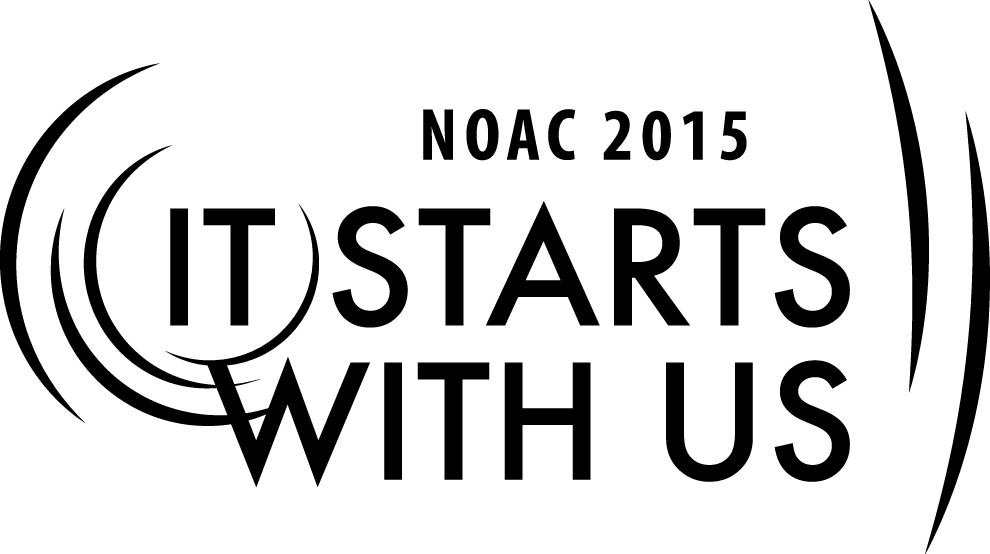 Session Length: 9 Hours total, delivered over 3 days, 180 Minutes each Day’s SessionAfter completing this course, participants will be able to:- Create effective training sessions to enable participants to become better leaders- Build effective training teams - Teach what participants need to know using methods that work- Use available resources- Prepare for potential problems- Evaluate presentations to improve the processThis session will help the **Lodge/Chapter/Section** with the Journey to Excellence Requirement #16  Leadership Development.The theme of NOAC 2015 is “It Starts With Us”. This session will relay this theme in the following ways:Developing Trainers and Training Teams will aid in the quality of training delivered Trained personnel are more effective at their jobs and positions creating momentum for more enthusiasm for the programExpanding the knowledge base of younger members helps them grow in their roles and try new ideas Creative training can improve morale and can stimulate excitement for the program.30 Total MinutesOpening	 10 MinutesGoodman: Hi, guys. Let's show everyone how we train.Others: (They agree in various ways)Goodman: Let's start with something simple. (He does a clapping, snapping, stepping, twisting sequence that might include some phrases about this training that we want to make sticky or related to the theme of "It Starts with Us". Think along the lines of how we teach multi-part songs at a campfire but include actions and have it somewhat longer than someone can learn from one repetition.)Others: (they simultaneously mimic various parts with different people doing different parts mostly wrong)Goodman: Well that didn't work. Suppose I could wave my hands over you in a special way and you would just learn it. Like so. (he waves hands; they act transformed)  Can we do it now? (they do it in unison) Bravo.Goodman: Could each of you teach a part to a portion of the class? You'll have two minutes. I'll blow this whistle when it's time to be quiet and perform. Ready, go (blows whistle)Others: (they move to in front of a part of the class and review their part of the sequence with their section of the class; yes, this is noisy as they overlap presentations. They might use different techniques that will work or not.)Goodman: (blows whistle) Let's do it. When I point to your group, do your part. (do it) Hmmm. Did that work? You were enthusiastic, that was good. But there were some mistakes (mention some if possible). But for the short time you had, you did pretty well. With practice, you'd be great. But there were both good and not so good ways to teach you that sequence. Let's talk about how this course will help you be a more effective trainer.Preview of course (Planning, Developing, Delivering) and objectives	10 MinutesIntroduce staff names, lodge, council, stateBriefly describe course objectives listed at beginningBriefly mention that they will develop a presentation for third day but course will lead them through the processThat presentation is for practicingReview ScheduleDay 1 is Planning Your Training: deciding what to teach, what resources do you have, building training teamsDay 2 is Developing Your Training: techniques, time management, syllabus development, practicingDay 3 is Delivering Your Training: managing group behavior, giving your presentation, learning from the experienceAt the end, you should have solid resources you can take back to your lodge or section and start your rippleIce Breaker	10 MinutesMention goals of ice-breakers (learn names, learn something about people, find commonality of purpose)Group Meeting Sparklers is a resource.Suggested Games:Merge Sort Name Game (if space to move around)Have group sort physically by the four regionsWithin region, participants sort themselves into a line sorted by first letter of first nameMerge sort defined: compare front of each line and choose the earliest for the combined/merged linethen compare fronts againUse merge sort to combine two pairs of regions (Northeast and Southern, Central and Western) and then merge sort the result of those merges.Adjective-Noun Name Game (if limited space to move around)Each person thinks of an adjective that starts with the same letter as their first name and a noun that starts with the same letter as their last name.
For example, Carroll Edson might choose Courteous Elephant.Go around group giving name and as well as adjective-noun pair.120 Total MinutesWhat is Training?	 10 MinutesBrainstorm: teaching, learning, of general ideas, of specific steps, multiple approachesTrim as appropriate or leaveDeciding on Topics	 10 MinutesMany times the topic will be set by someone else and has usual topics, for example, Brotherhood ConversionOther times, such LLD (Lodge Leadership Development), there is overall structure but you choose topicsSometimes choosing topic is the hard part.Consider:audience diversity (experience, needs)what has worked in the pastwhat audience wants (surveys from previous course)what audience needs (skills for a specific task, general skills, inspiration)new items for previous attendees (don't repeat everything from previous offering)prerequisites (don't assume audience has background they may not; have to get the level right)resources available (special talents of team members, developed sessions, hot topics)venue (space available, size of group, assets and pitfalls)Even if your topic is set, you still refine the syllabus and make it your own.Share potential topics for their presentations. Do we want to give them a list?Evaluation	 10 MinutesExplain importance of evaluationGoal is to look at everything they see and consider whether it works. What would they change?"In all training, feedback is a gift. But it will be received as a gift only if it is wrapped like a present.""Suggestions should be made like a sandwich with positive statements around the constructive criticism."Tool we can use for sharing that evaluation is start-stop-continueWhat should we start doing? - positiveWhat should we stop doing? - negativeWhat should we continue doing? - positiveMaybe use SSC on opening or ice breakerWe will use SSC for presentations, but for now, make notes to yourself about what is working (and not) in these sessions. What would you say to trainers in a positive way?Practice noticing positive aspects as well as negative as you take notes of what we teach.Break	 10 MinutesGroup Size and Methods 	 30 MinutesBSA encourages 4 types of training:Small group: one-to-many approach; maybe break large group into smaller groups with each possibly led by a trainer Personal coaching: one-on-one or twoSelf-study: learn on your ownCenters of Excellence: observe good examplesThis group is larger than most of the training we would do. This creates a new challenge for us as trainers looking to do more personalized training. Most of the training you will do in OA will be "small group". Aim to break groups into smaller groups to involve everyone.We will cover these in more depth on day 2.Methods LectureInformal TalkDemonstrationCase StudyRole-PlaySimulationBuzz Group Which method works best? People learn best if they are involved and active.Make content "sticky" by keeping it interesting; but that's a later topic.Use a variety of methods matched to appropriateness of topic (open discussion of experiences)Building Training Team	 20 MinutesWho are Good Trainers? (brainstorm; leave flip sheets on wall for reference)Characteristics of Good TrainersRoles of Trainers in a good Training TeamRecruiting Good Trainers (brainstorm)Ask directlyLet them know they will be mentoredGive them useful and positive feedbackPractice, practice, practice to gain confidence.Keep recruiting. Team members will move on. Always have an understudy.Break	 10 MinutesIdentifying Resources – Materials and People	 30 MinutesResources aboundPeople with varying skills (survey skills and catalog information for reference)Published course outlines (LLD website, OA Training website)When using non-BSA resources, be sure they don't conflict with BSA guidelinesCheck for language and grey areasRespect copyrightAcknowledge sources (helps for others to find more information)Summary and Wrap-up of Day 1 	 10 MinutesReview topics coveredDiscuss "homework". What is expectation for next day?Appendix Resources:BSA-Train the Trainer Courses (Fundamentals of Training and Trainer's EDGE):
http://www.scouting.org/Training/Adult.aspxGroup Meeting Sparklers165 Total MinutesOverview for trainers Day 2 of Train The Trainer will cover:How people learnTraining toolsPresentation MediaTime ManagementSyllabus DevelopmentDemonstration and Buzz groups on Syllabus developmentPreparing and PracticingSummary of items covered and Assignments for Day 3How People Learn/Communication 	 15 MinutesIntroduction: One important aspect in developing your training session is having an understanding of how people learn. Knowing the different factors in how people gain knowledge will help you in putting together a training that is more effective.Not everyone learns things in the same way, so including a variety of methods and tools will help ensure that you can reach the most participants in your session and share your knowledge with them.People learn best when:They understand why they need to learn this new informationInformation is presented in a variety of ways so they can learn in their own wayExperiential – Learn by doingTiming is right The process is positive and encouragingUnderstanding why something is important for them to know: “What’s in it for me?” is an important aspect in getting people to learn. When the participants understand that the training contains things that benefit them, it gets their attention.Not everyone taking the course is there for the same reason. Some are there because they want to be; others are there because they have to be. The sooner participants understand why this training is of value to them, the more focused they become.Having freedom to learn in their own way:People learn in different ways- some by watching (visual), some by listening (aural), some by doing (tactile). By varying the training styles used, it allows participants to gain knowledge through the type of learning they are most comfortable. A single teaching method should be used for only about 10 to no more than 20 minutes so it keeps the participants engaged in the learning process.Learning is experiential:The most effective learning is by doing, living through it. (Patrol method- demonstrate then practice) Sharing own experiences to illustrate training points.Time is right for them to learn:Taking on a new position, needing to know how to do something because they will be using those new skills shortly. (Example- setting up a tent because they will be going camping that weekend)  Unplanned teaching moments – problem or challenge arises, needing to solve that gives high motivation to learning.Process is positive and encouraging:A course filled with positive reinforcement and fun will enhance learning.Conclusion:Understanding how people learn, and what motivates them to learn, will help you in putting together effective training sessions. Using variety in your training that brings in different aspects, Aural, Visual, and Tactile, will allow people to learn through the method that best suits them.Types of Training Delivery 	 45 MinutesIntroduction: Having knowledge of the variety of tools you can use, allows you, as a trainer, to use different methods to share your knowledge. It keeps the training session interesting.Lecture	Large groupIntroductory lessonParticipants have little or no background or experiences to shareParticipants get to listen to an expert Give advantages/disadvantages of this method, noting it is rarely used in Scouting sessions.Informal TalkLess technical information, or topic somewhat familiar to participantsMaterial relatively new, but participants have some experience relative to the topicAllows opportunity to discuss or take questions from participants as time allowsPreferred method in Scouting over a lectureE of EDGE: ExplainGive advantages/disadvantagesDemonstrationShow a skill by doing it using step by step instructionsPlenty of time available to show and doD of EDGE: DemonstrateInstructor prepared and practicedMaterials for all participantsTraining aid large enough to be seen by all (or camera/ screens available to aid in visual clarity)Participants should have an opportunity to see, then do the skillG of EDGE: GuideNote limitations of this method, class size can be a factor to considerCase StudyActual events involving a judgment call Presentation of the situation, orally or handout, for analysis or resolutionReal life situations give immediate relevancy to the training (Note, while these may be real life situations, use different names, locations. Possible sources can come from news articles, personal experience, or knowledge.) Role-playAct out roles presented in an open-ended situationPlayers use own dialog within context of roles and situationsAllows look at multiple points of viewOutcome not predeterminedSets stage for discussion Role-play less structured, Case study intentionally guided and structuredCase Study – re-evaluation of an actual event.  Role Play is typically fictionalBoth avoid “black and white” – “right or wrong” situations to encourage discussion, examination, and reflectionSimulationMore complex than Role-play. Places participants in environment of the situation.Requires putting known skills into practice, uses the situation to use a combination of skills that would mimic real lifePresentation MediaFlip ChartsDemonstrate prepared Flip charts Pitfalls to avoidAdvantages/ disadvantages White Board Marker colors to use/ avoidPowerPointDemonstrate characteristics of well-made and poorly made PowerPoint presentationsGive list of do’s and don’ts Use of video – Permissions may be needed, respect copyrightsAdvantages/ disadvantages discussionFlip BooksSmall groupLimitationsSimilarity to Flip ChartsShow Flip-book stand – handout of basic designDemonstration materialsLarge enough for all to seeEnough materials for all participants if they are “seeing and doing”Alternate means to increase visibility might be use of cameras and display on screens or TV’sHandoutsRelevant to topicAllow for alternate information delivery method, for self-study or reviewConclusion:By knowing when to use the various delivery methods, adapting to the number of participants, fitting the training delivery method to the information being given, and using a variety of presentation media, you will develop effective trainings.Break	 10 MinutesTime Management 	 15 MinutesKeeping an eye on the time allowed for each section of the training helps keep the trainers focused and ensures you get through the material you need to present. Time management tools:Time clock – your own method“Egg Timer”Smart phone or other timing deviceAlarm settingsTime keeperMember of training team who can give signals for how much time leftClock visible to trainer in back of the roomWatching the clock and knowing where in the presentation you need to be at a given timePersonal Practice of delivery Going through the session multiple times, possibly taking a video of session, allows you see how long each area generally takes, so you can trim off talk where needed to fit the session length. Syllabus Development 	 60 Minutes	(divided)This session is meant to give the participants a “how-to” guide on the various steps used to build a syllabus, as well as time to break into Buzz Groups to develop their own basic syllabus.Building your own syllabus:When doing training on specific topics, you will probably encounter times when a training syllabus is unavailable, or is inadequate for your needs.Decide on time involved for the course (this may be already set)Set defined Objectives for the session or courseBreak topic into separate sections with highlights of items to be coveredDecide on methods of delivery (styles)Find out anticipated audience size, knowledge baseEvaluate: Start-Stop-Continue method as discussed on Day 1Write it out, try it outHave it written down, at least in a rough draft form, so you can go through it and ensure the order and desired outcomes are met.Check timing expected vs. reality. Try going through the session and seeing if it meets the time limit, or fills the time expected.Finalize the syllabusPut it into a format you can followList resources usedList materials neededPut together handout materialsDemonstration: Break	 10 MinutesBuzz Groups: Preparing and Practicing 	 20 MinutesThis session focuses on how and what to prepare prior to doing a training session and methods of practicing the training. A good trainer will practice their presentation so they are sure of their delivery and can feel comfortable being in front of the participants of the course.Preparing:Go over the entire session and make a list of all items you will need.Prepare Flip-Charts or PowerPoint or other presentation media you will be using and review it to make sure it adequately reflects the points you are making.Handouts- gather together the handouts you intend each participant to walk away with, and come prepared with extra copies for walk-ins. Dependent on the size of the course registration, a good practice is adding 10% to the totals of expected participants. (Know if there is a means of making additional copies at the facilities; if so, additional copies beyond what you prepared for can be made on site.) But you don't need to print everything. Determining "enough handouts" is hard.Materials- enough for each participant Demonstration materials and practice materials. Might want to consider adding extras for participants to have a new one if they make an error.Consider props, songs, games that might be added to enhance the training and make it more memorable. Look for means of involving the participants at relevant times to give some variety to the presentation. Practice:When possible, with an audience. Teaming up with other trainers can be helpful. Ask for an evaluation of the practice.Don’t read or memorize. Use of Flip Charts, PowerPoint or other presentation media should be enough to bring to mind the discussion points. Notes on stories or examples should be short, enough to give the reminder of what you want to say without it being set down word for word.Be aware of posture and body languageMaking a video of the practice can be valuable in being able to see if you are doing what you think are doing. Keep hands out of pockets, don’t “dance”, but have some dynamics that can emphasize points through body language. As part of the evaluation, if practicing with other trainers, have them pay particular attention to any habits you might have that could be distracting, rather than engaging.Be Prepared:Try to anticipate possible questions that might come up from the session. As a trainer, you might not be an expert in the topic at the beginning of your assignment, but before the actual presentation, doing homework on topic should make you familiar enough with the topic that you can answer most questions that arise. Be familiar with the whole training course being given so you will know if answers to the questions will be in a following session. Conclusion:Closing statement on the importance of preparing and practicing. It is leading by example. Showing you are prepared and practiced gives confidence in the topics your session covered. This influences your audience. Summary and Wrap-up of Day 2 	 10 MinutesReview topics coveredDiscuss "homework". What is expectation for next day?Appendix Resources:BSA-Train the Trainer Courses (Fundamentals of Training and Trainer's EDGE):
http://www.scouting.org/Training/Adult.aspxGood and bad examples of training materialsPowerPoint: Good, Bad, and Ugly:
http://www.scouting.org/filestore/training/ppt/PPTdeckT3.ppt150 Total MinutesThrough this session, you will:Gain knowledge of different types of disruptive behavior that can impact your trainingLearn some techniques that can assist in modifying group behavior to keep the training on topic, and on time.Have an opportunity to put the information learned in this course to use by giving a small group training sessionThrough a practical session of specific evaluations of your training, you will have the opportunity to see how evaluations of your own training session can be used to improve and expand your own personal training skills. This third, and final day of this trainer development course will focus on the various behaviors of participants that can be disruptive to your training session and methods that can be used to curtail them. The majority of this session will focus on the participants, divided into small groups, putting their own training sessions. Each session will have an evaluation, with the intent on showing how the evaluation process works, and giving the participants ideas on areas they can work on to deliver more effective training back in their Units, Lodges and Sections.Managing Group Behavior	 30 MinutesGroup Behavior can be driven by variety of factors.  Ask participants to identify some issues that affect how your audience will respond to your presentation:Level of knowledge in subject matter – too basic or to complex for audienceAssess knowledge and readjust content to appropriate level.Time of day (early in day, right before or after lunch, last thing in the day…)Environmental conditions (hot, cold, bright light, dark, etc..)Length of time since last break.  Discuss how often should you take breaks?Individual PersonalitiesTypes of disruptive behavior of participants:Long WindedKnow it AllDisruptive Interrupts trainerTalking during presentationsDoing actions that take attention away from the presentationMethods for handling these behaviorsShare your experiencesPresenter can change the group dynamics.  How?Take a break – go outdoors, stretch, coffee or health & safety breakSong / cheer or other activityChange the room layout/format – go from lecture to small group or round table, etc. …Change the presentation style from prior presentationsCall upon the disruptive personality in a non-confrontational mannerDiscuss how everyone will participate before others participateCall out the disruptive personality in a direct manner (last step effort)Ask for any other ideas from the Participants. Participant Platform	 60 MinutesExercise:NOAC participants will have planned as “homework” over day 1 and day 2 to give a 3-5 minute presentation on a topic of their choice using skills they have learned. Encourage positive evaluation by the participants and training team. 
Alternate non-NOAC exercise: Participants need to plan a closing for the training topic of their dreams. The closing is a TV closing that must be completed in time for commercial, so is limited to no more than 2 minutes.  It must be just as effective as those TV jury arguments that say it all.Participants will be given this assignment on the first day of the session.Break	 10 MinutesLearning From Experience	 15 MinutesParticipants will spend a few minutes discussing general observations and comments about presentations that they have seen.  What did they see that was done well?  Constructive feedback for improvements?What didn’t work (and as important, why did it not work?)Creating Your Ripple	 20 MinutesOur job in training is to inform, motivate, and inspire Arrowmen to assist their units, chapter, lodge, and section in achieving success. Participants will spend a few minutes developing a personal action plan for using the skills they learned here back at home. [On returning home, “When our goal is to try to do our best, when our focus is on preparation and sacrifice and effort----instead of recognition or reward----we will always succeed.”]From that most famous of all intergalactic philosophers: “Do or do not, there is no try.”As trainers we must succeed. We must inspire participants to train at a higher level. We must inspire participants to want to train. Someone must come after us. We are charged with that responsibility.What are their individual plans on assisting in training?  What areas do you see a need to focus upon?What training can I provide immediately in my unit?What areas is my chapter struggling with?How can I assist my lodge?What can I do to improve my knowledge, skills and experience as a trainer?Review and Discussion	 15 MinutesReview the overall 3-day track with the participants. Explain the layout of the three days, the skills that were covered, and how they built upon each other.Explain how this overall plan – Plan, Develop and Deliver – was used in this cell, and provides a model that can be implemented to provide training for any topic.Discuss whether cell objectives met participant needs, how content may have been adjusted according to this plan.Evaluation	 Ask participants to complete the cell evaluation.Appendix Resources:Start-Stop-Continue "forms" (enough copied and cut apart to use by each person for each person they observe during the participant presentations)Cell Evaluation formsTrainers for this session should have experience being trainers in a variety of settings and with a variety of techniques. Experience teaching at Lodge Leadership Development and Conclaves is appropriate. Even better would be experience teaching at National Leadership Seminar. National Youth Leadership Training staffing experience is also appropriate. Staffing their troop's Introduction to Leadership Skills for Troops (or a crew's ILSC) is also experience. Trainers must be experienced with being trainers in a scouting setting to staff this course. Trainers should include their experiences in this training. At many points, the staff will need to add examples of their own. Throughout, the trainers should model the behavior they are teaching. Embody the theme of "It Starts with Us".Resources will be listed with each day as well as at the end Appendix Resources (for entire course):BSA-Train the Trainer Courses (Fundamentals of Training and Trainer's EDGE):
http://www.scouting.org/Training/Adult.aspxGroup Meeting SparklersOA Training Central:  http://training.oa-bsa.orgrather than have the links/URLs, list of how to get to relevant articles; tips at site are greatNOAC 2002 424B Develop Your TrainingNOAC 2006 421AB&C LLDNOAC 2006 431 Train the Trainer     detailedNOAC 2009 PLN 301 How to Plan an Effective LLDNOAC 2012 Building Your LLD      detailedNOAC 2012 Spicing Up Lodge Events LLD (especially Leadership Development)Good and bad examples of training materialsPowerPoint: Good, Bad, and Ugly:
http://www.scouting.org/filestore/training/ppt/PPTdeckT3.pptStart-Stop-Continue "forms" (enough copied and cut apart to use by each person for each person they observe during the participant presentations)Cell Evaluation forms